eラーニングビジネス支援パック契約書甲：（システム・ノウハウ提供及び課金決済を提供する者） 住所：東京都千代田区外神田6-7-3 セイコービル2F 会社名：株式会社キバンインターナショナル 代表者名：代表取締役	中村央理雄乙：（教材作成者及び講師並びにコンテンツベンダー等） 住所：会社名： 代表者名：丙：（撮影及び編集を実施する者） 住所：会社名： 代表者名： 第1条(目的)　本契約は、乙が所有する教材をもとに、丙が撮影及び編集 し作成したデジタル映像教材（以下、「e-ラーニングコンテンツ」と略す）を、甲が所有・運営するeラーニングシステム（以下、「SmartBrain」と略す）で預かり、運用及び販売することを目的とする。第2条(役割分担） 本契約における 甲、乙、及び丙の役割分担は、次の通りとする。第3条(売上の分配)本契約における 甲、乙、及び丙並びに他者への売上の分配は、次の通りとする。尚、他者とはSmartBrainを利用し販売するものを指す。（１）甲、乙、丙以外の第三者（代理店等）が販売するときは、上記の販売担当、その他を適 用する。（２）甲は教材の著作権利を所有し、甲、乙及び丙はe-ラーニングコンテンツの使用権を共有し甲は独占的な販売権を権利所有するものとする。（３）乙が制作したWebサイトからe-ラーニングコンテンツが販売された場合は、コンテンツの原著者及び販売担当として、乙に6/10が分配される。（４）甲または丙が制作したWebサイトを甲が運営・更新して販売する場合、システム提供者 及び販売担当は、甲、丙それぞれ分配が適用される。（５）分配の対象となる売上は、入金が確認された売上であり、売掛分は含まれない。第4条(支払い方法)本契約における 甲、乙、及び丙の売上の支払い方法は、次の通りとする。（１）代金の回収は、第2条に定める「e-ラーニングコンテンツ購入者への課金及び決済並びに徴収等の精算業務」に定める甲の担当者が、第3条(売上の分配)に定める比率に応じて、3ヵ月に一 度（3月、6月、9月、12月末日を締切日とする）精算を行い、下記の指定口座に、翌月末日までに支払うものとする。（２）支払い金額が、5,000円（税別）を超えないときは次回精算まで繰り越すものとする。（３）支払いに関する振込手数料を受け取り側負担とする。 振込用の銀行口座甲 銀行名：ジャパンネットバンク銀行 支店名：本店営業部（001） 口座種類：普通口座番号：3442246 口座名義（カタカナ）：カ）キバンインターナショナル 代表取締役（漢字・カタカナ）：西村正宏（ニシムラマサヒロ）乙 銀行名： 支店名：口座種類： 口座番号： 口座名義（カタカナ）： 代表取締役（漢字・カタカナ）：丙 銀行名： 支店名： 口座種類： 口座番号： 口座名義（カタカナ）： 代表取締役（漢字・カタカナ）： 第5条(秘密保持)甲、乙、及び丙は、本契約または個別契約に関連して知り得た相手方または相手方の顧客の技術上、営業上並びにその他業務上の秘密（以下「秘密情報」という。）を、本契約有効期間及び本契約終了後3年間は、第三者に提供または開示してはならない。第6条(報告)甲、乙、及び丙は、SmartBrain以外の手段でe-ラーニングコンテンツを販売した場合、第３条(売上の分配)に基づき、その売上を書面にて報告しなければならない。第7条(再委託)甲、乙、及び丙は、第２条(役割の分担)に定める作業内容を第三者に再委託、または第３条(売上の分配)に定める著作権、使用権、販売権を移転する場合は、書面による事前の承諾を必要とする。第8条(譲渡)甲、乙、及び丙は、本契約に関連して発生する権利義務の全部または一部を、第三者に譲渡、または承継する場合は、書面による承諾を必要とする。第9条(契約の終了したe-ラーニングコンテンツ)本契約が終了した場合、甲は、本契約に基づき作成されたe-ラーニングコンテンツをサーバー上から撤去 し、販売等に利用しないものとする。但し、別途、特約などにより、e-ラーニングコンテンツ買い切りの形 で提供されたコンテンツは対象とはならない。第10条（SmartBrainの運用）甲は販売支援ならびにe-ラーニングコンテンツの動作確認に利用する目的で、SmartBrainで管理する全てのコンテンツを閲覧可能 とするデモアカウントを作成することができる。第11条(契約期間)本契約期間は、契約締結日から1年間とする。 ただし、期間満了の１か月前までに、甲、乙、及び丙から本契約を更新しない旨の意思表示がない場合は、本契約は更に１年間更新し、以後も同様とする。但し、本契約終了事由の如何を問わず第5条(秘密保持)、第7条(再委託)、第8条(譲渡)、及び第9条 (契約の終了したe-ラーニングコンテンツ)の条項は、本契約終了後も有効とする。第12条(契約解除)甲、乙、及び丙が次の各号のいずれかに該当する場合、相手方は何らの通知または催告を要さず、 直ちに本契約を解除することができる。なお、次の各号のいずれかに該当する甲、乙、及び丙に対し損害賠償請求を妨げない。① 本契約に基づく義務または表明保証に違反し、甲、乙、丙から相当の期 間を定めて催告を受けたにもかかわらず、なおその期間内に是正しないとき。② 本件請負の遂行が困難な状況となったとき、または正当な事由によらないで、これを中 止したとき③ 甲、乙、及び丙の責めに帰すべき事由を除き、納入物件を納入期日までに納入せず、それに より相手方の業務に著しい支障をきたすとき。④ 振出、引受、裏書、保証を行った手形または小切手が不渡りとなったとき。⑤ 強制執行、仮差押、仮処分等の保全処分、公租公課の滞納処分を受け、または競売の申 立てがなされたとき。⑥ 支払不能または破産、会社更生手続開始、民事再生手続開始、特別清算開始、その他こ れに類似する法的整理手続の開始の申立てがあったとき。⑦ 資本減少、営業の廃止もしくは変更または営業の全部もしくは重要な一部の第三者への 譲渡を決議したとき。⑧ 解散を決議しもしくは解散命令を受けたときまたは清算もしくは任意整理の手続に入 ったとき。監督官庁より営業停止または営業登録の取消等の処分を受けたとき。⑨ 本契約または個別契約に関連して違法行為や不正行為を行ったとき。第13条(協議)本契約に定めのない事項、または本契約の条項の解釈に疑義が生じた事項については、甲乙及び丙は誠意をもって協議し解決をはかるものとする。第14条(その他)本契約の修正および変更は、書面による両者の合意によらなければ、その効力は生じない。 本契約または個別契約に関して生じた一切の紛争については、東京地方裁判所または東京簡易 裁判所を第一審の専属的合意管轄裁判所とする。本契約の成立を証するため、本書３通を作成し、両当事者にて記名押印のうえ、各１通を保有 する。　　　西暦　　年　　月　　日甲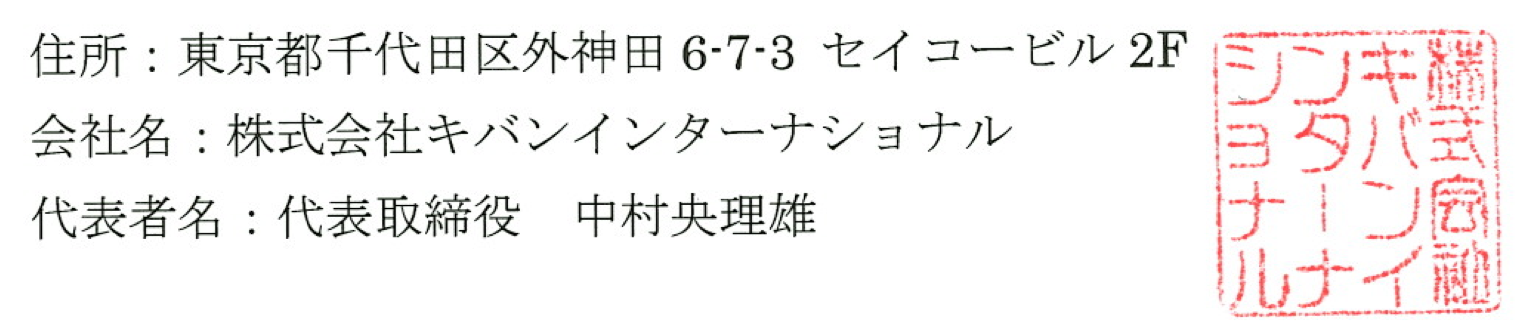 乙住所：会社名： 代表者名：                    　　　　　　印丙住所：会社名： 代表者名：                    　　　　　　印作業内容甲乙丙教材の作成・提供●教材の電子化●ナレーション原稿の 作成●講師の出演●e-ラーニングコンテンツ作成のノウハウ提供●●コンサルティングの 提供●●撮影及び編集●●SmartBrainの利用●●●ホームページでの広告及び宣伝活動●●●Facebook等を含むソーシャルメディアでの告知●●●SmartBrainの運用●●e-ラーニングコンテンツ購入者への課金及び決済並びに徴収等の精算業務●甲乙丙間の売上の分配及び支払い等の精算業務●コンテンツの原著者（乙）30/100コンテンツ撮影・編集（丙）30/100課金他システム提供者（甲）10/100販売担当（甲、乙、及び丙並びに他者）30/100ドメイン・SSL・レンタルサーバー代金に ついては、役割分担と関連で負担先を決定（甲・乙・丙その他）販売担当者が実費負担すること。